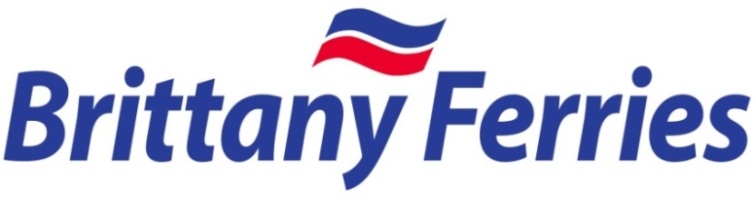 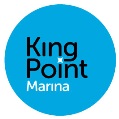 Scheduled Arrivals and Departures for November 2018These times are guidelines only and may vary due to weather conditions and operational requirementsIMPORTANT NOTICEFor navigational safety it is important that vessels requiring entry to or egress from King Pont Marina are aware of scheduled ferry services operating from Millbay.Passage is prohibited whilst large vessels are manoeuvring in the outer harbour area.For vessels leaving the Marina there is a schedule of ferry movements displayed above and skippers are reminded to familiarise themselves with this information prior to planning departure.For vessels entering the Marina we request skippers contact “King Point Marina” on VHF Ch12 for any changes to the ferry schedule.DateShipArriveDepartDateShipArriveDepartNov 1st ThuNov 16th FriNov 2nd FriNov 17th SatNov 3rd SatNov 18th SunNov 4th SunNov 19th MonNov 5th MonNov 20th TueNov 6th  TueNov 21st WedNov 7th WedNov 22nd ThuNov 8th ThuNov 23rd FriNov 9th FriNov 24th SatNov 10th SatNov 25th SunNov 11th SunNov 26th MonNov 12th MonNov 27th TueNov 13th TueNov 28th WedNov 14th WedNov  29th ThuNov 15th ThuNov 30th Fri